Fragebogen Bewerbung  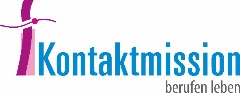 Persönliche DatenVorname: 	     			Nachname:       Adresse:	     Geburtsdatum:	     	 		Geburtsort:       Land:	     			Staatsangehörigkeit:       Telefon: 		 			Mobiltelefon:       E-Mail-Adresse: 	     Familienstand Ledig, verheiratet, geschieden oder verwitwet (Zutreffendes bitte ankreuzen)Für EhepaareVorname des Ehepartners:       		Nachname des Ehepartners:       Geburtsdatum:       		Datum der Hochzeit:       Falls vorhanden, Name und Alter der Kinder:     	4.	          	5.	          	6.	     Wunsch-Einsatzgebiet / Einsatzland:       Möglicher Einsatzbeginn:        Geplante Einsatzdauer:       GemeindezugehörigkeitBei welcher Denomination oder in welcher örtlichen Gemeinde sind Sie Mitglied? Wie lange gehören Sie schon zu dieser Gemeinde?Bei welchen Gemeindeaufgaben sind Sie aktiv beteiligt? Befürwortet Ihre Gemeinde Ihren Schritt? Begründung? Name und Anschrift der Gemeindeleitung: Nennen Sie, wenn vorhanden, die für Mission zuständige Person in Ihrer Gemeinde. Vorname, Nachname, EmailadresseEinverständnis Leitlinien Die Zustimmung zu den „Leitlinien für Mitarbeiter der Kontaktmission“ ist Voraussetzung für eine Anstellung bei der Kontaktmission. Die Zustimmung zu den „Kinderschutz-Grundsätzen der Kontaktmission“ ist Voraussetzung für eine Anstellung bei der Kontaktmission. ReferenzenNennen Sie uns bitte den Namen, die Anschrift und Emailadresse von drei Personen, die über Sie Referenzen abgeben können (Gemeindeleitung, Mentor, etc., keine Verwandten). Bei Ehepartnern sind die Referenzen der Bewerber ausreichend. 1.     2.     3.     Wenn Sie die Möglichkeit haben, unterschreiben Sie bitte digital. Bitte senden Sie die Bewerbungs-unterlagen per Mail an uns zurück. Eine persönliche Unterschrift ist nicht zwingend notwendig, auch keine digitale Unterschrift.Datum:	        		Unterschrift:	Bewerbungs-Dokumente (bitte vollständig einreichen)Tabellarischer Lebenslauf mit BildMotivationsschreiben (Persönliche Zielsetzung, Wunsch-Einsatz - max. eine DIN A4 Seite)Erweitertes Führungszeugnis nicht älter als 3 Monate (Sie erhalten von uns das Antragsformular, falls Sie kein aktuelles Führungszeugnis besitzen)     „Mein Leben mit Gott“ (geistlicher Werdegang, Meilensteine in meinem Glaubensleben - max.        eine DIN A4 Seite)